Fluberoo Help Center Linkhttp://www.flubaroo.com/hcFlubaroo Help Center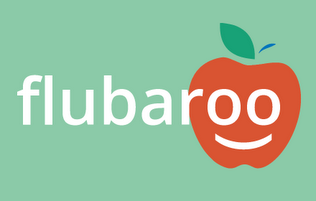 Questions? Want to advance your knowledge? Checkout the help articles below!Articles for Beginners:Just getting started? The user guide provides step-by-step instructions.Checkout the Frequently Asked Questions (and answers!)Intermediate Tips:More than one correct answerNumerical ranges (great for STEM!)Grading case-sensitive answers (aka "Cat" vs "cat")Change the default 70% pass score.Check your daily email quota.Advanced Tips and Troubleshooting:Using the autograde featureDisabling noreply@ emails sent by FlubarooFlubaroo Discussion Forum:The discussion forum offers a way to ask new questions, and search existing questions for a quick answer! Fellow Flubaroo users can help you quickly!Click to view the discussion forum in a new window. Or use the inline version below.Still didn't find what you need? Post your own question below, or by sending an email to: flubaroo-discussion-forum@googlegroups.com.